ТЕХНИЧЕСКИЙ РАЙДЕРгруппы «COCKTAIL»СЦЕНА: минимальные размеры сцены: ширина – 6 м, глубина – 4 м. PA: предпочтительны акустические системы производства L`Acoustic, Meyer Sound, Martin Audio, D&B, Nexo, EAW с сертифицированными контроллерами и усилителями. для залов вместимостью до 200 человек: не менее 5 кВт для залов вместимостью до 500 человек: не менее 10 кВт для залов вместимостью до 1000 человек: не менее 20 кВт для мероприятий с числом гостей более 1000 человек: из расчёта 20 Вт на человека МОНИТОРЫ: 4 раздельные мониторные линии не менее 300 Вт на каждую. При работе в залах вместимостью более 1000 человек и на открытом воздухе необходимо наличие линии прострелов (2x1000 Вт), а также повышение мощности каждой линии мониторов до 400 Вт. Предпочтительные производители: L`Acoustic, Martin Audio, D&B, Nexo с сертифицированными контроллерами и усилителями. FON: 24-х канальный (6 Aux+ 4 SubBus, 2 посыла на эффекты, эквалайзер 4 полосы, 2 из них параметрические). Мультикор: 24 in /8 out. Обработка: compressor, gate, hall и delay (с кнопкой или педалью TAP). в случае установки аналогового пульта предпочтительно использовать следующих производителей: Soundcraft, Allen&Heath, Midas.в случае установки цифрового пульта предпочтительно использовать следующих производителей: AVID, DigiCo, Midas, Yamaha, Allen&Heath, Soundcraft, Roland, Presonus.ГИТАРА: ламповый комбо или полу-стек (голова + кабинет 4x12”) мощностью не менее 40 Вт производства Fender или Marshall (только профессиональные серии). Обязательно наличие педали Foot Switch, а также 1 гитарной стойки.БАС: комбо или полу-стек (голова + кабинет 4x10” или 8х10”) мощностью не менее 300 Вт производства Markbass, Darkglass, Ampeg (только профессиональные серии). Обязательное наличие 1 гитарной стойки.БАРАБАНЫ: ударная установка производства DW, Pearl, Tama, Mapex, Sonor, Yamaha (только профессиональные серии)Бас-бочка 22” с работающей педалью, малый барабан 14”, левый том 12”, правый том 13”, напольный том 16”. Cтойки для тарелок (2-3 шт.)Cтойка для хай-хэта с замком (диаметра, подходящего к стойке). Стойка для малого барабана (регулируемая по высоте и наклону).Стул для барабанщика (регулируемый по высоте).Пластики (Evans или Remo) должны быть целыми.Под ударной установкой обязательно должно быть ковровое покрытие.Комплект микрофонов на стойках или креплениях для озвучивания ударной установки.КЛАВИШИ: обязательное наличие 1 стерео DI-Box, а также 1 одноуровневой клавишной стойки.ВОКАЛ: 3 микрофона Shure SM 58 Beta или классом выше, 3 микрофонные стойки «журавль».ОСОБЕННОСТИ КОММУТАЦИИ:Гитара снимается микрофоном Shure SM 57 или аналогом.Клавиши снимаются с DI-Box.Бас-гитара снимается с DI/Out басового аппарата либо с активного DI-Box.Барабаны и железо снимаются соответствующим комплектом микрофонов.Вокал должен быть с обработкой hall и delay.На сцене необходимо обеспечить наличие сети 220В (3 линии по 2 розетки).Все оборудование должно отвечать требованиям безопасности (заземление и т.д.). Напряжение сети – 220+/- 10 В, частота переменного тока – 50-60 ГцINPUT ListOUTPUT ListSTAGE PLAN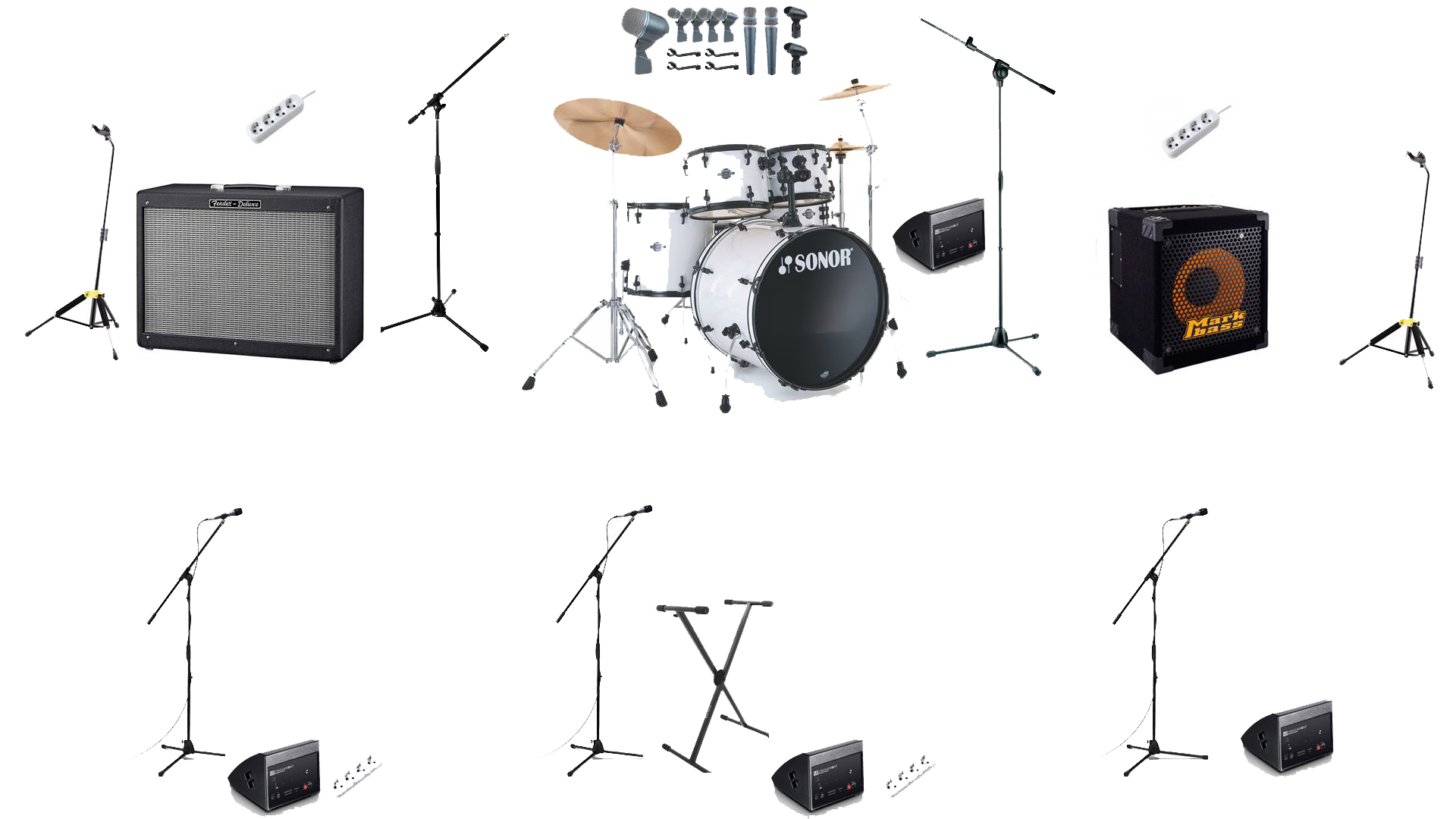 Группа «COCKTAIL» работает без собственного звукорежиссера, поэтому обязательно его наличие у принимающей стороны.При невозможности обеспечить технический райдер в полном соответствии с данными требованиями, необходимо заранее согласовать любые предполагаемые изменения с группой. Дмитрий+375 29 8509596ChanelNameInsertEquipment1Kickcompressor, gateShure: SM 91, SM 52 beta Sennhiser: e902, e901 Audix: D62Snare topcompressorShure: SM 57, SM 57 beta Sennhiser: e904, e6043Snare bottomcompressorShure: SM 57, SM 57 beta Sennhiser: e904, e6044Hi-HatShure: SM 81 Sennhiser: e914, e6145Tom compressor, gateShure: SM 56 beta Sennhiser: e904, e6046Floor Tomcompressor, gateShure: SM 56 beta Sennhiser: e904, e6047Over Head 1Shure: SM 81 Sennhiser: e914, e6148Over Head 2Shure: SM 81 Sennhiser: e914, e6149Bass compressorDi Box10GuitarShure: SM 57Sennhiser: e906, e60611Key LDi Box12Key RDi Box13Lead VocalcompressorShure: SM 58 Beta14Back Vocal (Guitar)compressorShure: SM 58 Beta15Back Vocal (Bass)compressorShure: SM 58 Beta16Return HALL17Return HALL18Return Delay19Return DelayMixNameEquipment     1Guitar          один напольный монитор 300-400 Вт (15”)  2Lead Vocal            один напольный монитор 300-400 Вт (15”)  3Bass            один напольный монитор 300-400 Вт (15”)  4Drums            один напольный монитор 300-400 Вт (15”)